嘉義縣北回歸線太陽館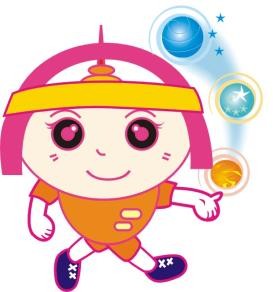 【數假一起瘋科學】活	動	簡	章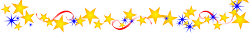 一、目的：為啟發學童對於科學的興趣，並延續科學創新的精神，本館特辦理暑期營隊，邀請到國立嘉義大學數理研究所帶領小朋友，進行《勇闖秘境》 《探險尋寶大地遊戲》《眼明手快》等等課程教學，請讓我們大手牽小手，一起深耕科學學習吧！二、辦理單位：（一）主辦單位：嘉義縣政府（二）承辦單位：嘉義縣北回歸線太陽館（三）協辦單位：國立嘉義大學數理研究所三、活動地點：嘉義縣北回歸線太陽館四、活動時間：109年 7月 16 日(四)-109年7月17日(五)五、參加對象及名額：凡就讀國小三－六年級學童，皆可參加，名額 4０ 人，備取 10 人。(以升三至六年級學生為主)【~依報名時間先後為序，額滿即提前截止報名~】六、報名方式：             （一）詳細填寫報名表https://forms.gle/sxBAwbY1BFFQqgpF9                  或請填寫報名表單後，傳真至05-2864023(請勿寄送Mail)         （二）報名時間：即日起至 109 年 7月10日(五)中午 12 點止。（三）錄取名單將於 7月10日（五）16：00 公告在以下網站： 太陽館網站（http://sec235.cyc.edu.tw/）嘉義縣教育網(http://www.cyc.edu.tw/)（四）名額有限，請把握時間報名，若額滿則提早結束報名。（五）有任何問題，請來電洽詢李老師（05）2864905、2864915。七、活動費用：每人新台幣 5００ 元整（含材料、午餐、茶水及雜支）。八、繳費說明：確定錄取後才需繳費，請錄取學員於 109年7月10日（五） 至 109 年7 月 15 日（三）繳費。期間內未繳費，視同放棄報名。九、繳費方式：（一）郵局現金袋： 收件人：李美儀老師 收件地址：60852 嘉義縣水上鄉下寮村鴿溪寮 21-25 號 太陽館電話：05-2864905（二）現場繳費： 負責人：李美儀老師 地點：嘉義縣北回歸線太陽館辦公室 時間：星期二~星期日 09：00－12：00、13：30－17：00(星期一休館)十、課程表： Day1(7/16)Day2(7/17)嘉義縣北回歸線太陽館「109年數假一起瘋科學」報名表 ──　──　──　──　──　──　──　──　──　──　家長同意書    本人同意子弟(              )參加嘉義縣北回歸線太陽館舉辦之「109年數假一起瘋科學」，並願意維護子弟來回接送之安全。此致 嘉義縣北回歸線太陽館                        家長(監護人)簽章：___________________                            中華民國      年     月     日時間活動內容活動內容08:30~09:00報到報到09:00~09:20開幕與相見歡開幕與相見歡09:20~12:00勇闖秘境勇闖秘境12:00~13:30午餐時間+休息午餐時間+休息13:30~16:10A班B班13:30~16:10眼明手快分層水溶液13:30~16:10影子陣(三視圖)彩色鹽瓶13:30~16:10環環相扣(莫比烏斯環)16:10賦歸賦歸時間活動內容活動內容08:30-09:00報到報到09:00-09:10事項說明事項說明09:10~11:40探尋寶物探尋寶物11:40~13:00午餐時間+休息午餐時間+休息13:00~15:30A班B班13:00~15:30分層水溶液眼明手快13:00~15:30彩色鹽瓶影子陣(三視圖)13:00~15:30環環相扣(莫比烏斯環)15:30~16:10頒獎頒獎16:10賦歸賦歸姓    名就讀學校(       )國小(     )年級生    日(     )年  (     )月 (     )日(     )年  (     )月 (     )日(     )年  (     )月 (     )日身分證字號便當葷素請勾選□葷 □素聯絡地址監 護 人聯絡電話緊急聯絡人緊急聯絡人電話住宅：緊急聯絡人緊急聯絡人電話手機：